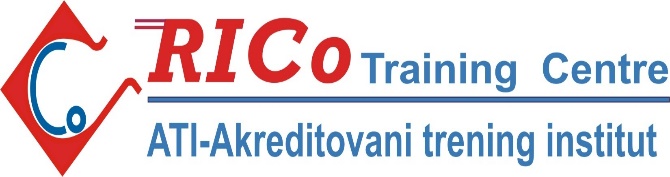 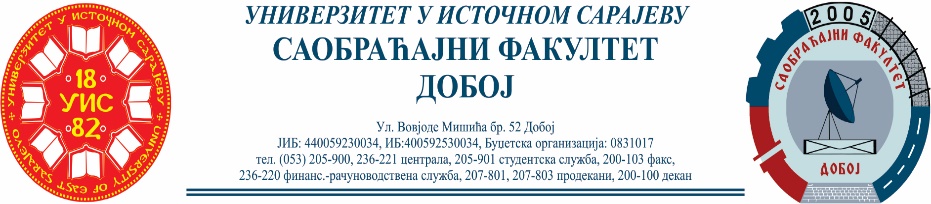 П Р И Ј А В А
  ТАХОГРАФ ПРОГРАМ»Вријеме вожње и одмора возача и возила, примјена и употреба аналогног и дигиталног тахографа (Директива »EC 561/2006«, »EC 3821/85«, »EC 2135/98«, АЕТР споразум и национални прописи)«1. ПЕРСОНАЛНИ ПОДАЦИ:

Име / име оца/ презиме: ………………………………………….................................................................

Датум рођења: .....……………………........Место рођења/Држава: ………..………...…..........................ЈМБГ:.............................................Адреса становања: ……………….............………....……………….....Град/Држава: .……………………..…..../ …..........................................Пошта:………...………….............Тел: .…….……………..……........Фаx :…………………………Моб. Тел:....................................................Стручна спрема : .......................................................................................................................................2.  ПОДАЦИ О ЗАПОСЛЕЊУ:
Компанија: ..................……………….............................Адреса:.........…......….........……...…....................Град: .……………………..…..Пошта:…............. ПИБ:..................... Матични број: .................................
Функција, позиција:  ...................................................................................................................................
Тел: .…….………….……........Фаx: ……………………..Е-маил: …………................…….…………………
3. пријава обуке у трајању: 1 дан        O                                              2 дана      O
Место и датум пријаве....................................................Потпис................................................................ Тачност претходно унетих података гарантујем потписом.                  Јавно признати организатор образовања одраслих, Београд, Арчибалда Рајса 27, 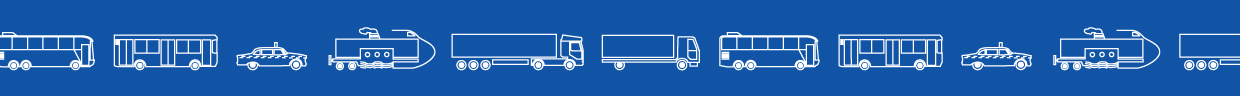 Тел.+381 11 231-0771, 236-3377, Фаx.236-3399, емаил.ricocentre@gmail.com ; www.ricotrainingcentre.co.rs